Publicado en Madrid el 18/06/2021 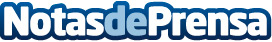 El 70% de los alumnos de Ringteacher alcanza el 100% de satisfacción con su sistema de aprendizaje Los valores que más destacan son la flexibilidad, la profesionalidad, el precio y el innovador y eficaz sistema de enseñanzaDatos de contacto:Sara RodríguezALLEGRA COMUNICACION910 222 678Nota de prensa publicada en: https://www.notasdeprensa.es/el-70-de-los-alumnos-de-ringteacher-alcanza-el Categorias: Emprendedores Recursos humanos http://www.notasdeprensa.es